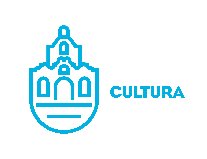 Febrero  2021Escuela de Artes Plásticas “Ángel Carranza”lun.mar.mié.jue.vie.sáb.dom.123456710:00 Reunión con personal administrativo de Casa Cultura Santa Anita para tema de entrega recepción e inventarios 812:00 Reunión con Directora Cultura temas de trabajo administrativo entrega-recepción912.00 reunión oficial mayor temas laborales con maestros 10111211:00 Firma de actas de dictaminación de ganadores PACMYC 2020 en secretaria de cultura del estado 1315161718192021 10:00 Reunión en políticas públicas, proyectos comunitarios 22232425262728 14:30 Reunión con coordinador de Semilleros Creativos de Secretaria de cultura federal para casa cultura LasJuntas